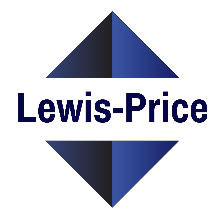                               8200 Greensboro Drive, Suite 805 ● McLean, VA 22102                                         (703) 727-9182 Voice ● (703) 842-6202 Fax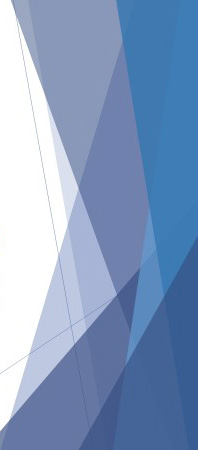 Lewis-Price & Associates Sponsors the Fifth Annual Black History Month Literary Weekend for Third YearMCLEAN, Va., Feb. 26, 2021 – Lewis-Price & Associates, Inc., a fast-growing mission solutions company supporting federal agencies through premiere training, program management and technology services, is sponsoring the fifth annual Black History Month Literary Weekend virtual event that begins Saturday. This is the company’s third year of participation as a sponsor of the event, which is organized and hosted by Dr. Rhonda M. Lawson, a 23-year U.S. Army Veteran who served with a member of the Lewis-Price family. “Our team takes great pride in being able to support this fantastic program and event celebrating Black History and promoting literacy to young audiences across our country,” said Ken Coleman, founder and CEO of Lewis-Price. “When Dr. Rhonda reached out for our support, we were immediately inspired by her mission to empower children to become independent, lifelong readers. Diversity and community service are cornerstones of our company, and we found this an important opportunity to showcase the creative talent of black authors and help bring their important stories to a broader array of students and inspire their future voices.”Lewis-Price is sponsoring this year’s student essay content as part of the event and will donate cash prizes of $100 each to each of the eighth and ninth grade winners.Meet the World Image Solutions is a literary and publicity services company in New Orleans, Louisiana, and the Washington, D.C. Metro area. The Black History Month Literary Weekend celebrates black authors and showcases published, self-published, local and independent authors to introduce young adults to new literary influences. The program has grown from an audience of 100 in 2017 to more than 1,000 attendees in 2020. A portion of the proceeds will benefit the Meet the World Foundation, which funds scholarships and financial support for low-income students. Learn more about the Annual Black History Month Literary Weekend Virtual Event by visiting: https://bit.ly/3tUYNNx About Lewis-Price & Associates Inc.Lewis-Price & Associates, Inc., is a fast-growing mission solutions company supporting federal agencies through premiere training, program management and IT services. Serving federal agencies across the government spectrum, from defense to civilian, we ensure success of ongoing federal agency operations through effective curriculum development, professional coaching, program management, administrative and technical services. Lewis-Price is committed to providing high quality, effective and on-time solutions to partners and customers through a team that values integrity, intention, and excellence in everything we do. Learn about how we can bring our unique approach to success to your organization today at lewisprice.com and please follow us on LinkedIn, Facebook and Twitter.Media Contact:Lewis-Price & Associates, Inc.communications@lewisprice.com703-727-9182 ext. 5Follow us: